Modalité d’inscriptionLicence Jeune*                                                  93€*(moins de 18 ans) Licence adulte compétition courte                    125€Licence adulte compétition longue                   165€Licence adulte compétition courte + piscine    165€Licence adulte compétition longue + piscine   205€Compétition courte :  distance XS & SCompétition longue : à partir de la distance M Tarif Famille3ème licence à -25% et -50% à partir de la 4ème (les moins chères)Fournir un certificat médical de non contre-indication à la pratique du triathlon en compétitionDe 7 à 77 ansContacts 06.20.71.34.43Mail  contact@lesducsdeluneville.frInternet  http://www.lesducsdeluneville.fr/Adresse Piscine Aqualun’
Cours de Verdun – 54300 LunévilleSuivez-nous sur Facebook https://www.facebook.com/triathlonluneville/?ref=aymt_homepage_panel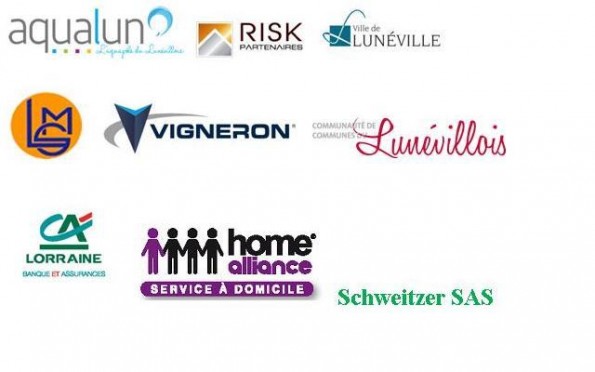 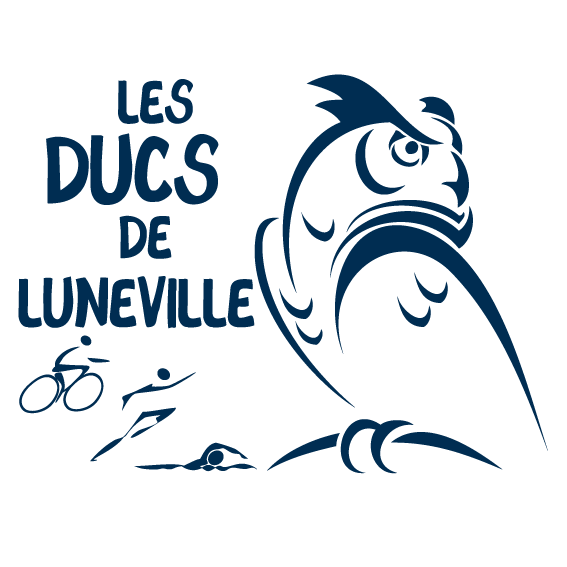 A.S.E.LAmicale des sports enchainés lunévilloise  Distances des triathlons*Distances standards FFTRI, elles peuvent varier.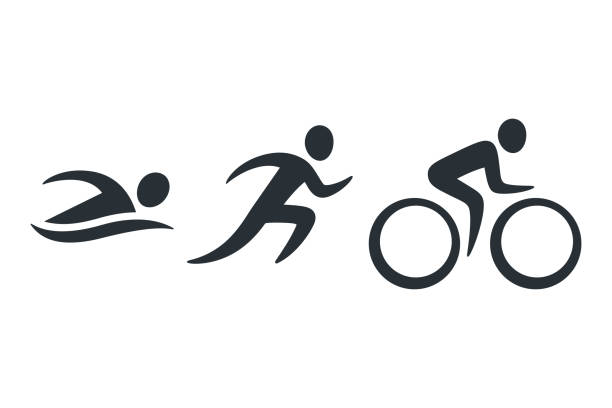   Horaires d’entraînementsLieux d’entraînementsA LunévillePiscine Aqualun’Stade Fénal & Parc des BosquetsFôret de MondonEt tout le territoire pour le véloNos valeurs  La Bonne Humeur  Un Club à l’Ambiance FamilialeLe Respect de chacun car c'est une valeur                fondamentale du sport à l'entraînement comme en compétitionet de notre Environnementcar nous évoluons dans des milieux naturels, et nous devons les respecter    L'Entraide entre tousDistancesNatationVéloCourse à pied6-9 ans50 M1 KM500 M8-11 ans100 M2 KM1 KM10-13 ans200 M4 KM1.5 KM12-19 ans300 M6 KM2 KMXS /découverte400 M10 KM2.5 KMS750 M20 KM5 KMM 1.5 KM40 KM10 KML3 KM80 KM20 KM70.3 / half1.9 KM90 KM21.1 KMXL 4 KM120 KM30 KMXXL / Ironman3.8KM180 KM42.195 KMEntraînementsNatationCourse à piedVéloGainage< 12 ansLundi 17h15-18hSamedi9h45-12hSamedi9h45-12hVendredi 19h15-20h4513-18 ansLundi18h-18h45Jeudi17h30-18h30Dimanche15h30-17hSamedi9h45-12hSamedi9h45-12hVendredi 19h15-20h45Les adultesLundi & Jeudi19h-20h30Dimanche15h30-17hMardi 18h30-20hJeudi 18h-19hSamedi 9h45-12hSamedi 9h45-12hSur RDVSamedi12h-14hDimanche9h30-12hVendredi 19h15-20h45